- FORMULAIRE D’INSCRIPTION A LA FORMATION DE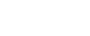 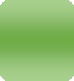 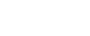 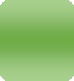 MONITEUR SPORTIF/MONITRICE SPORTIVE -A remplir en lettres MAJUSCULESCoordonnées du/de la candidat-eChoix du module de formation/cours spécifiquesMoniteur Sportif/Monitrice Sportive Animateur (MSAn.)Moniteur Sportif/Monitrice Sportive Initiateur (MSIn.)Moniteur Sportif/Monitrice Sportive Educateur (MSEd.)(case à cocher)Pour participer aux formations « Moniteur Sportif/Monitrice Sportive Initiateur et Educateur », il faut posséder l’attestationde réussite des cours généraux Adeps.Vérification des conditions d’inscription à la formation(*biffer mention inutile)Date du début de la pratique : …. /…. /……..Grade actuel	Kyu / Dan*o Nom du club : -----------------------------------------------------------------------------------------------------------------------------o Nom, prénom du professeur : ---------------------------------------------------------------------------------------------------Numéro de registre national : ---------------------------------------------------------------------------------------------------Commentaires éventuels du/de la candidat-e----------------------------------------------------------------------------------------------------------------------------------------------------------------------------------------------------------------------------------------------------------------------------------------------------------------------------------------------------------------------------------------------------------------------------------------------------------------------------------------------------------------------------------------------------------------------------------------------------------------------------------------------------------------------------------------------------------------------------------------------------------------------------------------------------------------------------------------Information quant au droit d’inscriptionUn droit d'inscription est demandé pour chaque niveau de la formation conformément au règlement de l'Adeps.Moniteur Sportif/Monitrice Sportive Animateur (MSAn.) : 70,00 EURMoniteur Sportif/Monitrice Sportive Initiateur (MSIn.)	: 90,00 EUR – formation MSAn. incluse. Moniteur Sportif/Monitrice Sportive Educateur (MSEd.) : à confirmer.Ce droit ne couvre ni le droit d’inscription aux cours généraux ni les frais liés au brevet de secourisme.Vous souhaitez vous inscrire à une formation de moniteur sportif/monitrice sportive organisée par l’AFA.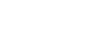 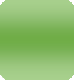 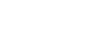 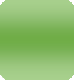 Pour procéder à l’inscription de votre candidature, l’AFA devra procéder à un traitement de données à caractère personnel vous concernant au sens du règlement 2016/679. L’AFA accorde une importance particulière au respect de votre vie privée et à la protection de vos données.Si vous souhaitez en savoir plus sur notre politique en matière de protection de la vie privée, consultez notre politique en matière de vie privée (www.aikido.be) ou contactez-nous à afa@aikido.beQue faire pour valider ma demande d’inscription ?Après avoir complété et signé ce formulaire, je l’envoie par courrier ordinaire à : AFA Asbl, rue Joseph Stevens 7 à 1000 Bruxelles ou de préférence par courriel à l’adresse : afa@aikido.beJe joins à cet envoi une attestation médicale ou certificat médical récente qui confirme l’aptitude à pratiquer l’Aïkido ainsi qu’une copie de la licence de la fédération ou club auquel je suis affilié.Je paie la somme de	EUR, pour le droit d’inscription à la formation de moniteur sportif/monitrice sportivesur le compte bancaire de l’AFA : BE96 7925 6716 4005 en précisant en communication : Formation – Nom Prénom.Présence aux coursLes présences au cours spécifiques sont obligatoires.Le formateur (ou chargé de cours) inscrit les présences à la fin de chaque cours. Toute arrivée tardive est assimilée à une absence d'une heure de cours.Pour les cours pratiques, le terme "présence" doit se comprendre comme présence effective et active sur le tatami. Les heures d'assistance passive (dues à une blessure) seront comptabilisées à concurrence de 50 % du cours.Une tolérance de 20 % d'absences, pour raisons personnelles ou autres, peut être accordée sous réserve d’appréciation de l’Ecole des Cadres.En cas de dépassement de ce quota d'absences, le/la candidat-e ne sera pas admis-e à l'évaluation finale et la formation devra être recommencée. Dans ce cas, aucun remboursement du droit d'inscription ne sera effectué.Dispenses et équivalences de diplômesPour les cours généraux des dispenses totales ou partielles peuvent être accordés par l’Adeps - voir page : FAQToute demande de dispenses ou d’équivalences de diplômes de cours spécifiques peut être introduite auprès d’un-e membre de la commission pédagogique (CP) – voir page Formation Adeps : www.aikido.beCe formulaire est téléchargeable sur le site Internet de l'AFA : www.aikido.be, rubrique Documents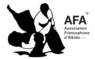 Version approuvée par le conseil d’administration : 11/12/2018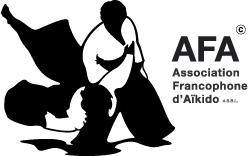 Seule fédération reconnue par la Ministère de la Communauté française et le Centre Mondial de Tokyo. Affiliée au Belgian Aikikai. Membre de la Fédération Internationale d’Aïkido, de l’AISF et du Comité Olympique et Interfédéral belge.Siège : Rue Joseph Stevens 7 à 1000 Bruxelles Téléphone : +32 (0)2 537 47 62Url : www.aikido.be	E-mail : afa@aikido.be Numéro BCE : 0419.398.108Nom :Prénom :Licence AFA N° :Adresse postale :N° :Bte :Code postal :  	Ville :  	Pays :  	Téléphone:+ 320E-mail : ----------------------------------- @ ----------------------------Date :…. /…. /……..Signature :------------------------------------------